ЗАДАНИЕ № 1Укажите обозначения фигур при записи:Пешка – Слон – Конь – Ладья – Ферзь – Король – ЗАДАНИЕ № 2При записи партии как обозначаются:Взятие – Шах – Мат – Короткая рокировка – Длинная рокировка – ЗАДАНИЕ № 3Дайте определения:Дебют – Миттельшпиль – Эндшпиль –ЗАДАНИЕ № 4Дайте определения:Качественное приимущество – Позиционное приимущество – ЗАДАНИЕ № 5Перечислити виды комбинаций которые вам известны.ЗАДАНИЕ № 6Мат в 2 хода. Ход белых. Запиши ответ.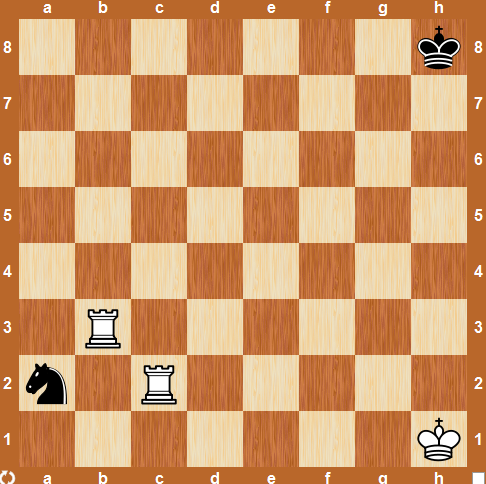 Ответ ______________________________________________________ЗАДАНИЕ № 7Мат в 2 хода. Ход белых. Запиши ответ.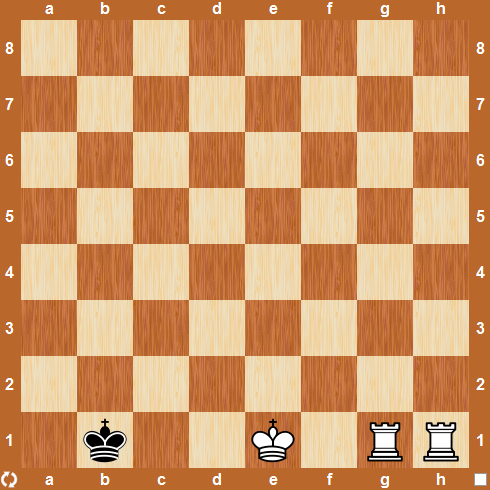 Ответ ______________________________________________________ЗАДАНИЕ № 8Мат в 2 хода. Ход белых. Запиши ответ.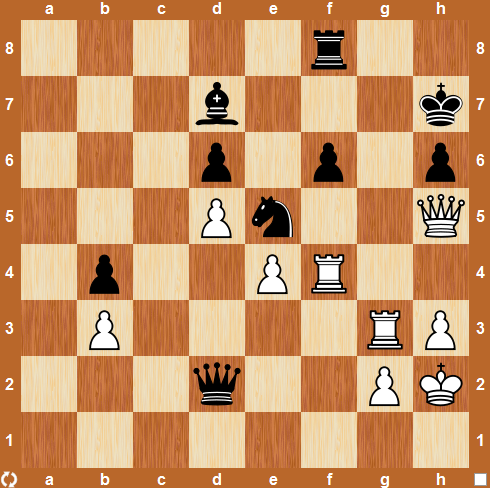 Ответ ______________________________________________________ЗАДАНИЕ № 9Мат в 2 хода. Ход белых. Запиши ответ.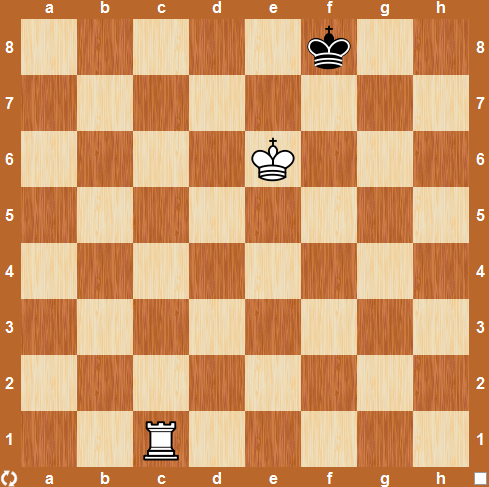 Ответ ______________________________________________________ЗАДАНИЕ № 10Мат в 2 хода. Ход белых. Запиши ответ.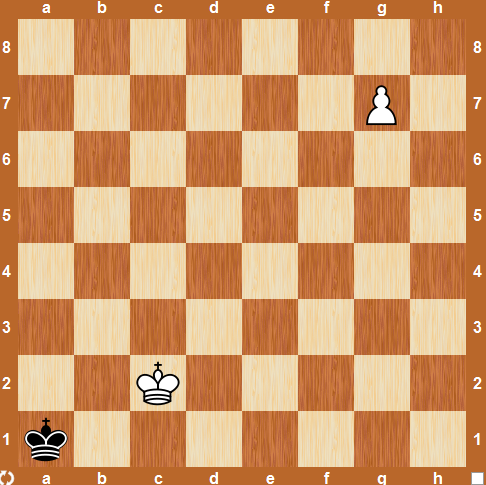 Ответ ______________________________________________________ЗАДАНИЕ № 11Мат в 2 хода. Ход белых. Запиши ответ.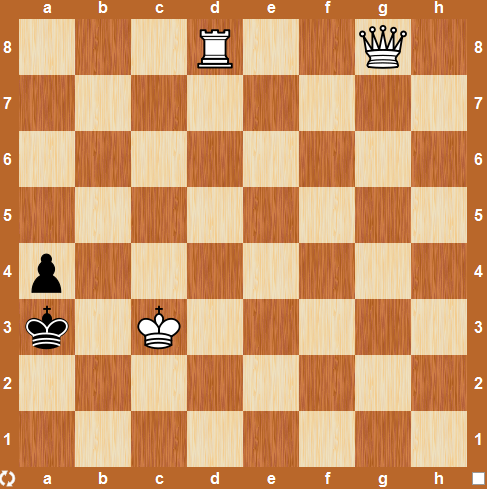 Ответ ______________________________________________________ЗАДАНИЕ № 12Мат в 2 хода. Ход белых. Запиши ответ.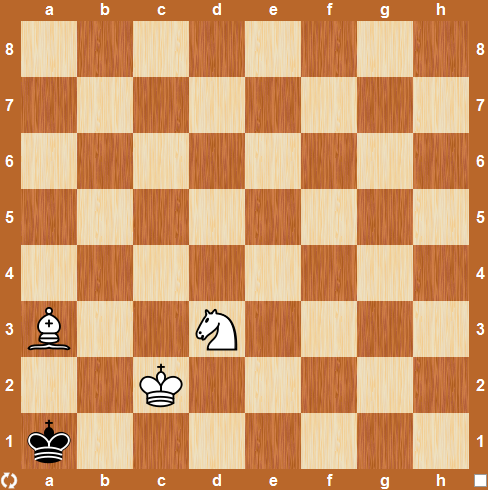 Ответ ______________________________________________________ЗАДАНИЕ № 13Мат в 2 хода. Ход белых. Запиши ответ.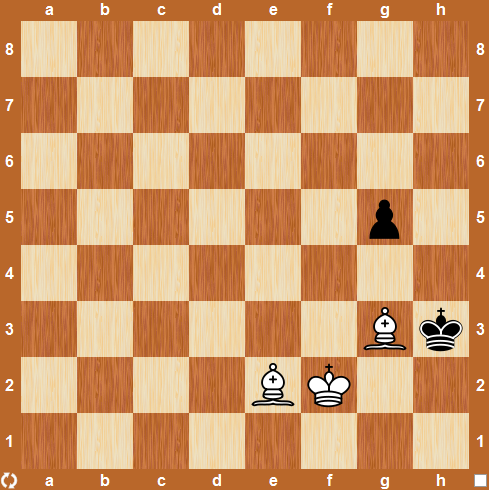 Ответ ______________________________________________________ЗАДАНИЕ № 14Мат в 2 хода. Ход белых. Запиши ответ.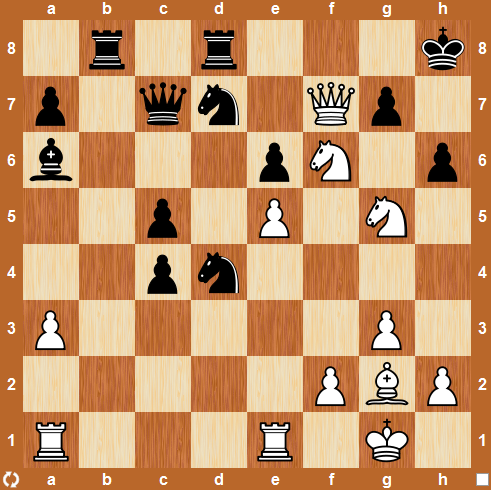 Ответ ______________________________________________________ЗАДАНИЕ № 15Мат в 2 хода. Ход белых. Запиши ответ.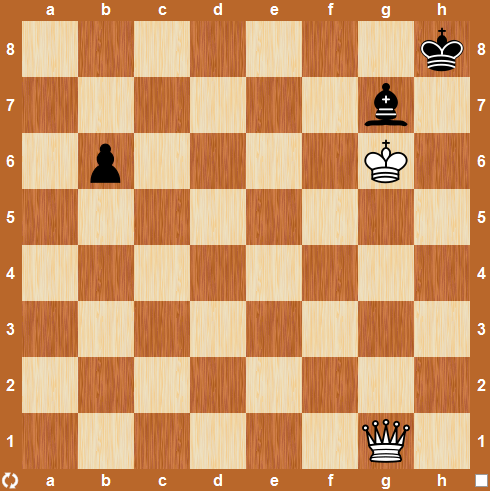 Ответ ______________________________________________________